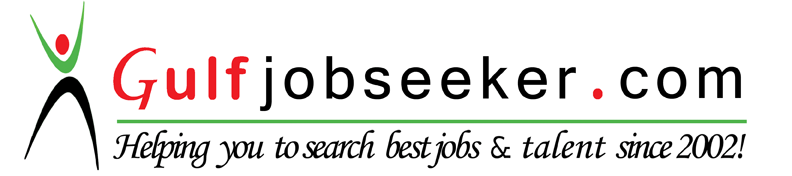 Contact HR Consultant for CV No: 342323E-mail: response@gulfjobseekers.comWebsite: http://www.gulfjobseeker.com/employer/cvdatabasepaid.phpCareer Objective:To enhance my sales and public relation skills to always perform the best for development and enhancement of my personality and my company’s welfare.Special QualificationI am a quick learner and I believe in being sincere and punctual. I don’t doubt success while working as a team no matter what the target is. I am always ready to accept new challenges or roles to execute my potentiality.I am a skilled computer operator and have a good knowledge of MS office and internet searches. EDUCATIONAL QUALIFICATIONYEAR		      LEVEL		                    		SCHOOL/COLLEGE1991-2005            S.L.C		                          MOUNT MECHI SECONDARY SCHOOL, Nepal2005-2007            P.C.L                                              MECHI MULIPLE CAMPUS, Nepal2007-2010             Bachelor’s degree                MECHI MULTIPLE CAMPUS, NepalEmployment History	Date- Mar 2010 - Aug 2010	                                                COSI RESTAURENT (DUBAI)		                                                                                     Post: - waiter/cashierTask: -	# Brew coffee	# receive customer’s order and serve in case of dine in	# Collect sale’s cash by self and submit to the manager after the shift	# remain customer friendly and make sure they get the best from the restaurantDate- Sep2010-2012                                                              HEWLETT PACKETTE CUSTOMER SERVICE DEPARTMENT (INDIA)	 			Post: - customer care representativeTask: -	#accept calls to clear customers complain and suggest the best HP could offer	#clarify customer’s doubt regarding any products about HP products     Date oct2012 – 2014                                           	   WNS, (BPO, INDIA)		                                         		                                                Post: - process associate      Task:-# verify customer’s deed to examine if the property is worth refinancing & it and   has no illegal conditions or any flaws Date-	2014-2016		                               BOSTON EDUCATIONAL CENTER (Nepal)                                                                      Post: - Basic computer trainerTask:-	# educate basic computer learners regarding computer hardware/software/Ms-office/typing/internet etcCareer and Application InformationLooking for  			customer care/ sales representativeAvailable for 			full time job with contractExpected salary 		negotiablePreferred organization 	sales or information relatedLanguage proficiencyLanguage		speaking		reading			writingEnglish 			Excellent		Excellent			Excellent 	Nepali			Excellent		Excellent			GoodHindi			Excellent		Excellent			Good